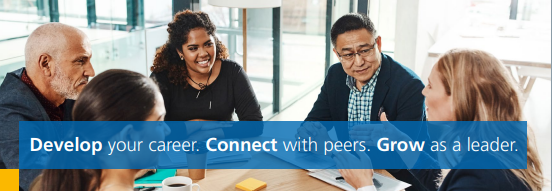 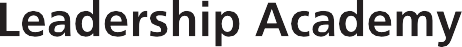 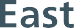 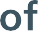 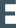 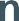 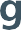 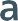 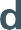 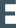 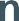 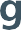 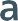 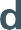 EoE Leadership Learning Zone (LLZ) The LLZ has been developed to provide individuals with a tool that will enable learning, enhance understanding and embed vital skills and knowledge that will contribute to the, physical and psychological well-being of our people. It can be accessed here and includes:A suite of 20+ Leadership learning modules including: An Introduction to leadership, Coaching, Talent Management, Equality and Diversity, System Leadership, Resilience, Unconscious Bias and more. Systems and Relational Leadership modules for leaders in health and care looking to learn more about leading and working collaboratively across boundaries.A Leading Transformation for Integrated Care development series which explores what partnership working looks like across teams and organisations and what this means for leaders.Leading Transition in Primary Care for primary care leaders who find themselves leading in the context of transition and changeSystems OD and Transformation to enhance and develop your skills to lead, influence, and enable organisational and system transformation.Missed the recent Staff Experience in the NHS: routes to retention? -  you can watch up on catch and see all the resources from the virtual conference, exploring how a positive staff experience is crucial to retention and a renewed priority for workforce leaders. See Staff Experience in the NHS - leading the routes to retention | NHS Employers and the great visual learning reflection from the day at  Retention: learning into actions | NHS EmployersNHS People Profession Map: ready to support HR and OD colleagues to reach their full potential - offering clarity and transparency around the skills, knowledge and expertise needed for HR and OD professionals at all levels, as well as defined people management competencies. The Map and accompanying resources can be found on FutureNHS. Please contact the team if you have any questions or feedback.Strategic workforce planning accredited programme - We are pleased to offer more fully funded opportunities on the accredited strategic workforce planning programme. This programme is aimed at people professionals, strategic workforce planning practitioners and all those colleagues with a responsibility for workforce planning, this includes colleagues in HR and L&D.. Find out more on our FutureNHS collaboration page. Spaces are limited, please register early to avoid disappointment! Applications close by midday on Friday 16th February. If you have any questions, please contact Jacky Dixon.Introduction to strategic workforce planning – one day workshop -These fully funded workshops are aimed at people professionals (including HR and L&D practitioners) and workforce planning practitioners who might be new to this area or who wish to refresh their learning. Participants will explore how to use workforce planning strategically to anticipate the future resource requirements your organisation needs to meet its objectives. Find more information on our FutureNHS collaboration page. Spaces are limited, register here to attend, registration closes Thursday 15th February. If you have any questions, please contact Jacky Dixon.Culture catalysts – a coaching and culture change programme for the NHS -This programme provides people professionals and line managers with the opportunity to develop practical tools and strategies. It enables them to create a positive team climate and a work-place culture that is purpose-driven, value-based and person-centred. This is a fully funded programme, that consists of two separate one-day training interventions with opportunities to practice the knowledge in between. It forms part of the support for line-managers and people professionals following the recently published expectations of line managers in relation to people management resources. Spaces are limited and organisations must nominate both a line manager and people professional to undertake the training. Applications close Friday 9th February, please register using this form, and find out more at  FutureNHS collaboration page. Any questions, please contact Jacky Dixon.NHS people profession apprenticeships - Our new information and resource pack for people profession apprenticeships is now live. This guide has been designed to support NHS organisations to use their apprenticeship levy to access people professional apprenticeships at levels 3, 5 and 7. The NHS Long Term Workforce Plan makes a commitment to increasing the number of apprenticeships and alternative routes into professional roles. Using the new delivery model for apprenticeships that has been designed in partnership with the CIPD, enables organisations to build capabilities in their teams that are described in the NHS People Profession Map. See FutureNHS collaboration page. If you have any questions, please contact Jacky Dixon.Leadership Development and Management Future Collaboration Platform - We have developed our Leadership forum to provide access on a range of topics for system leaders working in Care, Health and VCSE. Click here . Sustainability Leadership for Greener Health and Care Programme - designed to develop your leadership abilities, giving you the tools and knowledge to build a greener, more sustainable health system. For more information and to register your interest, click here.Quality Improvement – Bitesize Virtual learning –fully funded learning programme developed in partnership with the Eastern Academic Health Science Network for health and care professionals. To register please click here.If you would like to subscribe to this newsletter, please fill out the form here.Your Leadership journeyYour Leadership Journey - Our guide signposts you to programmes and interventions available regionally and nationally to support you at all stages of your career. Click here to take a look.Leadership and Management Development offersKinder Manager WorkshopsThe role of the line manager is vital to how we feel at work, and to delivering patient services. Outstanding patient care relies on Trusts, hospitals and teams being managed well, and on individuals feeling supported by their manager so that they can contribute their best work. The future of NHS human resources and organisational development sets out a vision for how the people profession will develop and work differently over the coming decade. It contains a roadmap for action, together with a national priority “to create a clear view on the expectations of line managers in relation to people management and the implications for the provision of people services (by 2023)” (Action 4). To support help deliver this vision, ‘Kinder Manager Workshops’ have been developed to:Familiarise line managers, HR & OD colleagues with the People Management FrameworkProvide a practical, interactive, evidence-based application of using this framework, that could be used in a local settingShare the evidence supporting the need for kinder management.Learn and practice new tools to manage teams with kindness.Hear stories and examples from the front-line about kindness and the civility movement.Please see below to register for a session. Monday 5th February 13:00pm – 14:30pmMonday 19th February 13:00pm – 14:30pmTuesday 27th February 10:00am – 11:30amThe expectations of line managers in relation to people management - published on 9th November - The report contains a recommendation to create a clear view on the expectations of line managers in the service in relation to people management and the implications for provision of people services. The framework:explains the role of the manager in relation to people management;contributes to the provision of safe and effective care for all our patients across the NHS;contributes to fostering an inclusive and positive culture in the NHS;contributes to improving the health, wellbeing, and morale of people;contributes to a reduction in sickness absence and turnover rates, and an improvement in attendance, supporting retention of the workforce;enables managers to support their colleagues, and to seek support from HR & OD colleagues for the more complex interventions;Provides practical guidance through short videos filmed across the regions.Core Managers: Developing Inclusive Workplaces programme - this programme is designed for health and care managers and supervisors to help them develop core inclusive leadership skills. Click here to find out moreLeadership Learning Hub - This site provides a range of short modules to work though at your own pace. Click here for more informationSee Bitesize learning – Leadership Academy for short courses on Team and group dynamics, Authentic leadership, Motivation and more and be inspired by the Inspiration Library – Leadership Academy with sessions on managing in a crisis, cultural competence, developing strategic networks and more.  Edward Jenner Programme: For new and aspiring leaders, the Edward Jenner programme builds foundation-level leadership skills and is free for health and care staff. It is delivered online and can be completed at a learner’s own pace through a self-guided study of short courses with interactive online discussions.Leadership for Personalised Care ProgrammeA free online 'Introduction to Leadership in Personalised Care which is available online now through FutureLearn.  This is a three-week course that introduces the meaning and importance of personalised care and starts people off on the journey to becoming an effective leader in this space. Find out more here. A series of accompanying masterclasses is due to be announced shortly. Demystifying NHS Finance These comprehensive events are designed to educate healthcare professionals and managers who do not have a finance background about the basics of NHS Finance. View upcoming dates hereInclusive Leadership in Health and Care – develop inclusive and compassionate leadership skills to ensure diversity and equality across health and care. This course is open to managers and supervisors. Further information can be found here Foundations in System Leadership: collaborating for health and care programme is open to all colleagues working in health, care, local authorities and voluntary sector partnerships, who have a desire to improve the way they collaborate across organisational, professional and hierarchical boundaries to design and deliver better health outcomes for the communities they serve.HLM Healthcare Leadership Model A self-assessment tool to support the Healthcare Leadership Model has been developed to help individuals to assess their leadership behaviours. Health Care Leadership Model 360 feedback – consider accessing this tool for yourselves. Contact the team to access a code.Interested in accessing Coaching or Mentoring? See Information on the benefits of coaching and mentoring here and register to apply for coaching or mentoring here.Coaching and Mentoring Apprenticeships  Coaching and mentoring are increasingly playing an important part in supporting staff in any organisation across all levels. With a bigger focus by employers to empower and build confidence in a workforce, effective coaching helps to unlock the potential and performance of your organisation’s employees. See Coaching Professional – Level 5 (with Mary Seacole)  East of England Positive Action ProgrammeThese workshops, which are facilitated by Patricia Ezechie, are open to alumni of the Leadership Academy’s Ready Now and Stepping Up programmes and other staff from ethnic minority backgrounds working across systems in the east of England.Overcoming Imposter Syndrome and Leading with Confidence Identify why you may feel like an imposter in your roleExplore how to overcome self-doubt and become a more confident leaderGain insights to help you become more confident and in control of your career choices and directionWednesday 17th April 14:00 pm – 16:00pmDevelop Your CareerGain insights to help you become more confident and in control of your careerIdentify strategies to help you overcome obstacles and barriers in your pathGain clarity on how to create a personal development plan and take concrete next stepsWednesday 21st February 13:30pm – 17:00pmTuesday 19th March 10:00 am – 13:30pmStrategic Influence and Persuasion
The act of persuading and influencing is complex and goes way beyond personal impact and communication. Some outcomes, such as: influencing the adoption of new ideas, modifying behaviours, or changing preconceptions, attitudes or opinions, require a longer-term strategic approach to ensure success. This masterclass examines these complexities and provides ideas and techniques for planning an effective persuasive campaign.Thursday 14th March 13:30pm – 15:30pmTuesday 23rd April 10:00 am – 12:00pmIntroduction to Leadership and Management  These sessions are for leaders and managers across integrated care systems who are new to formal management positions.   New managers and leaders need to have a clear understanding of the difference between leadership and management, as well as the necessary skill sets for the roles. To help you with this, we and Quiver Management have designed two workshops to increase self-awareness and recognise the impact on team members and others. Participants will also learn fundamental leadership skills and tools to accomplish tasks in a compassionate and inclusive manner while effectively managing performance issues. Wednesday 27th March 9:30am - 12:30pmIf you are looking for great resources to help navigate your career and give you career tips and tools….register to access the Career Resources PortalThe Career Resources Portal is an online platform which offers practical tools and resources designed specifically for Leaders to help support you in your career development. Over 3000 people have already registered and its open access so why not give it a try? You can watch a Welcome video to the Career Resources Portal here and access the Portal through the Single-Sign-On to the Leadership Academy Online Learning Platform. If you answer YES to any of the points below, then this portal is for you….Are you thinking of applying for a new role?Do you want to explore a new career path?Are you thinking about a change from a clinical role to a management role?Have you recently been promoted and need some online support?Are you a manager and want to support a team member in their development?Do you want to establish what your strengths and weaknesses are?Do you want to explore current and new skills?For further career development resources see Career Development and Information – East of England (leadershipacademy.nhs.uk)For Aspirant Directors ...looking for your next career move? Are you aspiring to be a Director ? If you are looking to move to a more senior role and/or going through career transiiton currently consider attending the career development workshops Career Development Workshop Part AThursday 21st March 13:00 -16:30pmCareer Development Workshop Part BTuesday 12th March 9:30am – 13:00pmThursday 18th April 13:00 – 16:30pmHave you registered and set up your job search at  NHS Jobs - Candidate HomepageIf you’re looking for new opportunities in primary care roles this is the best site to search and save in your favourites Primary Care Careers (eoeprimarycarecareers.nhs.uk)For videos on Interview skills, CV preparation and managing your career see NHS Elect – Fundamentals of career managementCareer stories:What does it feel like to be a leader in health and social care ? Listen to range of inspiring stories about a range of peoples career journeys   Aspirant Chief Executive programme is due to open for applications shortly for those who are anticipated to be ready for their first CEO role within a year of completing the programme. Briefing session dates and communications to come shortly – please register your interest at Aspiring Chief Executive programme – Leadership AcademyIf you are looking to be an Exec Director in the next 12 to 24 months register interest for the Executive Director PathwayNye Bevan Programme for aspirant board leaders – accelerates people into executive roles that span organisational boundaries; and supports senior leaders to move beyond leadership within their area of expertise. Delivered in partnership with KPMG, PwC and other international and national experts in health and organisational performance, the programme offers support and learning to build personal resilience, confidence and capabilities over 12 months. Click here to register your interest for future cohorts.East of England Senior Leadership Careers and Vacancies in health and care - If you are interested to see vacancies for senior leadership roles in east of England at band 8D and above roles apply to join the LinkedIn group.Supporting senior leaders in health and care - A comprehensive suite of supportive offers and resources for senior and executive leaders in health and care – click here for more information One NHS FinanceOne NHS Finance has launched an inclusive talent management strategy, take a look here. There are two guides: Finance Inclusive Talent management strategy and Comprehensive Guidance to talent management  For the full range of finance career development programmes click here.Open for applications the Career Progressors programme supports Band 5 – 7  finance professionals to develop their leadership skills, create development plans and improve interview and application techniquesAs an organisation consider the NexT Director scheme and offer a placement to improve Board diversity - The NExT Director Scheme is a development programme created and designed to help find and support the next generation of talented people from groups who are currently under-represented on our NHS boards into these important non-executive roles. It focuses particularly on supporting people from local BAME communities and disabled people with senior level experience into board level roles in the NHS. People with other protected characteristics will also be considered for placements.For information about non-Executive roles and support for applicants  Non-executive opportunities in the NHS (england.nhs.uk)ICS Board Development and ICB Executive Leader/ Non-Executive Directors onboarding and networks – to find out the range of offers available to support senior leaders please visit our dedicated page here